Как мальчик Яша везде залезал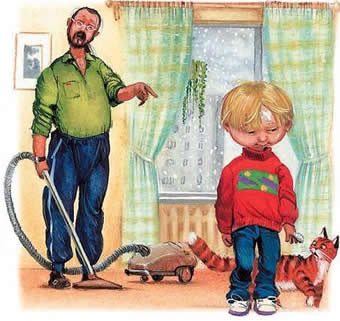 Мальчик Яша всегда любил везде лазить и во всё залезать. Как только приносили какой-нибудь чемодан или ящик, Яша сразу же в нём оказывался.И во всякие мешки он залезал. И в шкафы. И под столы.Мама часто говорила:– Я боюсь, приду с ним на почту, он в какую-нибудь пустую посылку залезет, и его отправят в Кзыл-орду.Очень ему за это попадало.А потом Яша новую моду взял – стал отовсюду падать. Когда в доме раздавалось: «Э-э!» – все понимали, что Яша откуда-то упал. И чем громче было «э-э», тем больше была высота, с которой Яша летел».Например мама слышит:– Э-э! – значит, ничего страшного. Это Яша просто с табуретки свалился.Если слышится:– Э-э-э-э! – значит, дело очень серьёзное. Это уже Яша со стола шлёпнулся. Надо идти шишки у него осматривать. И в гостях Яша везде залезал, и даже в магазине на прилавки старался залезть.Однажды папа сказал:– Яша, если ты ещё куда-нибудь залезешь, я не знаю, что с тобой сделаю. Я тебя верёвками к пылесосу привяжу. И будешь ты повсюду с пылесосом ходить. И в магазин с мамой с пылесосом пойдёшь, и во дворе в песочек будешь играть к пылесосу привязанный.Яша так испугался, что после этих слов целых полдня никуда не залезал. А потом всё-таки залез к папе на стол и вместе с телефоном грохнулся. Папа взял и в самом деле его к пылесосу привязал.Ходит Яша по дому и пылесос за ним как собачка. И в магазин с мамой он с пылесосом идёт, и во дворе играет. Очень неудобно. Ни тебе на забор залезть, ни на велосипеде покататься.Зато Яша научился пылесос включать. Теперь вместо «э-э» постоянно стало раздаваться «у-у».Только мама сядет носочки для Яши вязать, как вдруг по всему дому – «у-у-у-у». Мама так и подпрыгивает.Решили по-хорошему договориться. Яшу от пылесоса отвязали. А он обещал больше никуда не лазить. Папа сказал:– В этот раз, Яша, я строже буду. Я тебя к табуретке привяжу. А табуретку гвоздями к полу приколочу. И будешь ты при табуретке жить, как собачка при будке.Яша очень боялся такого наказания.Но тут как раз очень замечательный случай подвернулся – купили новый шкаф.Сначала Яша в шкаф залез. Он долго сидел в шкафу, лбом о стенки стукался. Это – интересное дело. Потом соскучился и вылез.Он решил залезть на шкаф.Яша подвинул к шкафу обеденный стол и влез на него. Но до крыши шкафа не достал.Тогда он поставил на стол лёгкий стул. Залез на стол, потом на стул, потом на спинку стула и стал на шкаф перебираться. Наполовину уже перебрался.И тут стул у него из-под ноги выскользнул и на пол упал. А Яша так и остался наполовину на шкафу, наполовину в воздухе.Кое-как он на шкаф перелез и затих. Попробуй-ка скажи маме: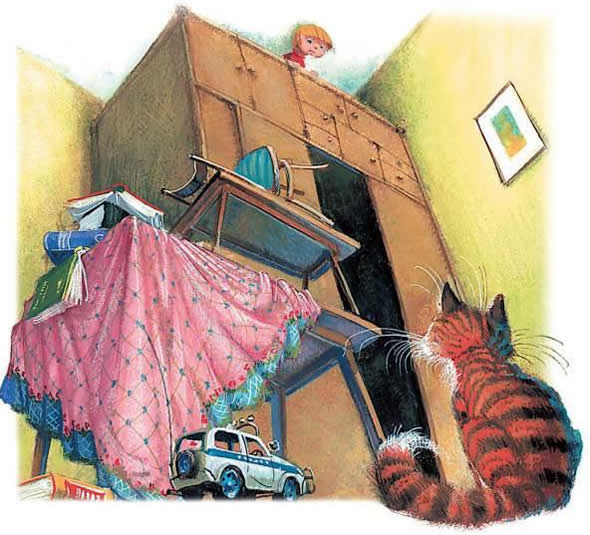 – Ой, мама, я на шкафу сижу!Мама мигом его на табуретку переведёт. И будет он как собачка всю жизнь около табуретки жить.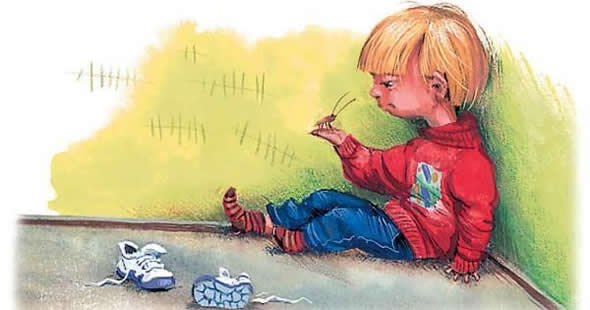 Вот он сидит и молчит. Пять минут, десять минут, ещё пять минут. В общем, целый месяц почти. И Яша потихоньку начал плакать.А мама слышит: что-то Яши не слышно. А если Яши не слышно, значит, Яша что-то не то делает. Или спички жуёт, или в аквариум влез по колено, или Чебурашку на папиных бумагах рисует.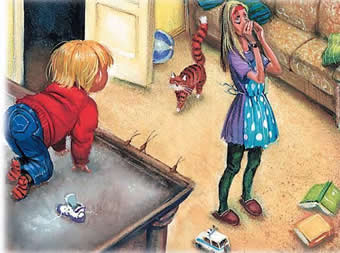 Мама стала в разные места поглядывать. И в чулан, и в детскую, и в папин кабинет. И везде порядок: папа работает, часы тикают. А если везде порядок, значит, с Яшей наверняка что-то трудное случилось. Что-то экстраординарное.Мама кричит:– Яша, где ты?А Яша молчит.– Яша, где ты?А Яша молчит.Тогда мама думать начала. Видит – стул на полу лежит. Видит – стол не на месте стоит. Видит – Яша на шкафу сидит.Мама спрашивает: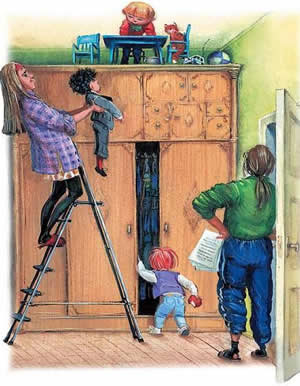 – Ну что, Яша, ты теперь на шкафу всю жизнь будешь сидеть или вниз будем слезать?Яша не хочет вниз. Он боится, что его к табуретке привяжут.Он говорит:– Не буду слезать.Мама говорит:– Ладно, давай живи на шкафу. Сейчас я тебе обед принесу.Она принесла Яше суп в тарелке, ложку и хлеб, и маленький столик, и табуретку.Яша на шкафу обедал.Потом ему мама на шкаф горшок принесла. Яша на горшке сидел.А чтобы ему попку вытереть, маме пришлось самой на стол вставать.В это время к Яше два мальчика пришли в гости.Мама спрашивает:– Ну что, тебе Колю и Витю на шкаф подавать?Яша говорит:– Подавать.И тут папа из своего кабинета не вытерпел:– Сейчас я сам к нему в гости на шкаф приду. Да не один, а с ремешком. Снимайте его со шкафа немедленно!Яшу со шкафа достали, и он говорит:– Мама, я потому не слезал, что я табуретки боюсь. Меня папа обещал к табуретке привязать.– Эх, Яша, – говорит мама, – ты ещё маленький. Шуток не понимаешь. Иди играй с ребятами.А Яша шутки понимал.Но он также понимал, что папа шутить не любит. Он запросто может Яшу к табуретке привязать. И больше Яша никуда не залезал.Как мальчик Яша плохо елВсем Яша был хорош, только плохо ел. Всё время с концертами. То мама ему поёт, то папа фокусы показывает. А он своё ладит:– Не хочу.Мама говорит:– Яша, ешь кашу.– Не хочу.Папа говорит:– Яша, пей сок!– Не хочу.Маме и папе надоело его каждый раз уговаривать. А тут ещё мама прочитала в одной учёной педагогической книге, что детей не надо уговаривать есть. Надо поставить перед ними тарелку каши и ждать, когда они сами проголодаются и всё съедят.Ставили, ставили перед Яшей тарелки, а он не ест и не ест ничего. Ни котлеты не ест, ни суп, ни кашу. Стал худенький и дохленький, как соломинка.– Яша, ешь кашу!– Не хочу.– Яша, ешь супик!– Не хочу.Раньше на нём штанишки с трудом застёгивались, а теперь он в них совсем свободно болтался. Можно было в эти штанишки ещё одного Яшу запустить.И вот однажды подул сильный ветер. А Яша на участке играл. Был он очень лёгонький, и ветер его по участку покатил. Докатил до забора из проволочной сетки. И там Яша застрял.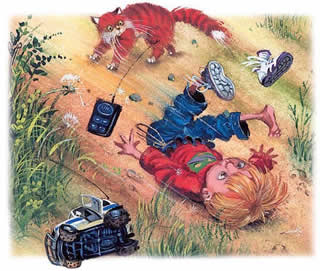 Так и сидел он, прижатый к забору ветром, целый час.Мама зовёт:– Яша, где ты? Иди домой с супом мучаться.А он не идёт. Его и не слышно даже. Он не только сам стал дохленький, но и голосок у него стал дохленький. Ничего не слышно, что он там пищит.А он пищит:– Мама, забери меня от забора!Мама стала беспокоиться – куда это Яша делся? Где его искать? Не видно Яшу и не слышно.Папа так сказал:– Я думаю, нашего Яшу куда-нибудь ветром откатило. Давай, мама, мы кастрюлю с супом вынесем на крыльцо. Ветер подует и запах супа к Яше принесёт. На этот вкусный запах он и приползёт.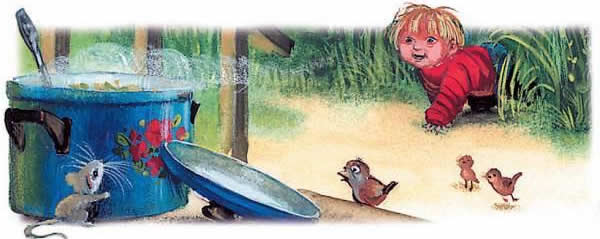 Так и сделали. Вынесли кастрюлю с супом на крыльцо. Ветер запах к Яше понёс.Яша как учуял запах вкусного супа, сразу на запах пополз. Потому что замёрз, много сил потерял.Полз он, полз, полчаса полз. Но цели достиг. Пришёл он на кухню к маме и как съест сразу целую кастрюлю супу! Как съест сразу три котлеты! Как выпьет три стакана компота!Мама была поражена. Она даже не знала: радоваться ей или огорчаться. Она говорит:– Яша, если ты каждый день так будешь есть, у меня еды не хватит.Яша её успокоил:– Нет, мама, я не бубу так много каждый день есть. Это я прошлые ошибки исправляю. Я бубу, как все дети, хорошо есть. Я бубу совсем другой мальчик.Хотел сказать «буду», а у него получалось «бубу». Знаете почему? Потому что рот у него был забит яблоком. Он никак остановиться не мог.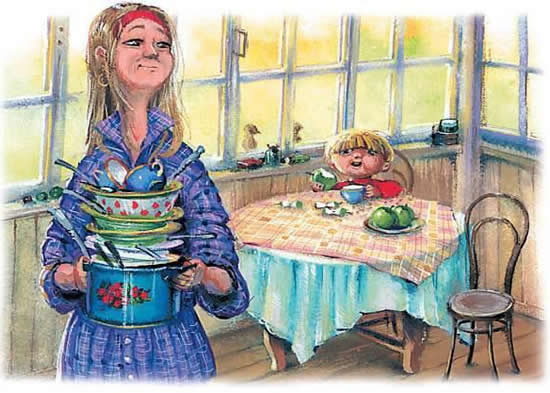 С тех пор Яша всё ел хорошо.Как мальчик Яша всё себе в рот запихивалБыла у мальчика Яши такая странная привычка: что ни увидит – сразу к себе в рот тащит. Увидит пуговицу – в рот. Увидит денежку грязную – в рот. Увидит, гайка на земле валяется – тоже старается её в рот запихнуть.– Яша, это же очень вредно! А ну выплюни эту железку.Яша спорит, выплёвывать не хочет. Приходится у него всё это изо рта силой выковыривать. Дома стали всё от Яши прятать. И пуговицы, и напёрстки, и игрушки мелкие, и зажигалки даже. Просто нечего стало человеку в рот запихнуть.А как быть на улице? На улице всё не уберёшь…И вот когда Яша приходит, папа берёт пинцет и всё у Яши изо рта вынимает:– Пуговица от пальто – раз.– Пробка от пива – два.– Винтик хромированный от машины «Вольво» – три.Однажды папа сказал:– Всё. Будем Яшу лечить, будем Яшу спасать. Будем ему рот лейкопластырем заклеивать.И действительно стали так делать. Яша на улицу собирается – на него пальтишко наденут, ботиночки ему завяжут, а потом кричат: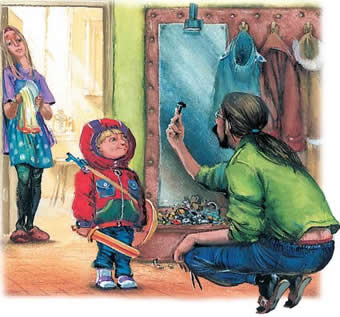 – А куда у нас лейкопластырь подевался?Когда лейкопластырь найдут, прикпеют Яше такую полоску на полрожицы – и гуляй сколько хочешь. Уже ничего в рот не запихаешь. Очень удобно.Только для родителей, а не для Яши. А Яше каково? Дети его спрашивают:– Яша, ты будешь кататься на качелях?Яша говорит:– Бубу!– На каких качелях, Яша, на верёвочных или деревянных?Яша хочет сказать: «Конечно, на верёвочных. Что я, дурак?»А у него получается:– Бубу-бу-бу-бых. Бо бя бубах?– Чего-чего? – спрашивают дети.– Бо бя бубах? – говорит Яша и бежит на верёвочные.Одна девочка, очень симпатичная, вся с насморком, Настя, спросила у Яши:– Яфа, Яфенька, фты прифдёшь ко мне на фень фождения?Он хотел сказать: «Приду, конечно».Но он ответил:– Бу-бу-бу, бонефно.Настя как заплачет: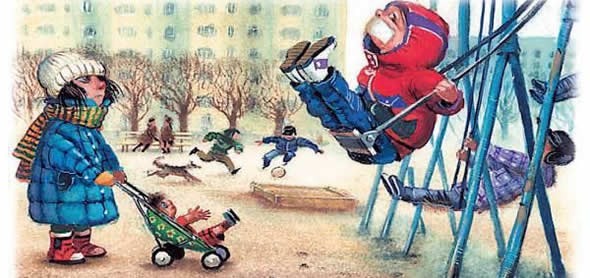 – Фего он дразнится?И остался Яша без Настенькиного дня рождения.А там мороженое давали.Зато никаких пуговиц, и гаек, и пустых флакончиков от духов Яша больше домой не приносил.Однажды Яша пришёл с улицы и твёрдо заявил маме:– Баба, бя бобо не бубу!И хотя у Яши на рот был лейкопластырь наклеен, мама всё поняла.И вы, ребята, тоже всё поняли, что он сказал. Правда?Как мальчик Яша с одной девочкой сами себя украшалиОднажды Яша с мамой к одной другой маме в гости пришёл. А у этой мамы дочка была Марина. Такого же возраста, как Яша, только старше.Яшина мама и мама Марины делом занялись. Чай пили, детской одеждой менялись. А девочка Марина Яшу в прихожую позвала. И говорит:– Давай, Яша, в парикмахерскую играть. В салон красоты.Яша сразу согласился. Он когда слово «играть» слышал, он все дела бросал: и кашу, и книжки, и веник. Он даже от мультфильмов отрывался, если играть нужно было. А в парикмахерскую он вообще ещё ни разу не играл.Поэтому он сразу согласился:– Давай!Они с Мариной установили папино кресло крутящееся, около зеркала, и усадили на него Яшу. Марина белую наволочку принесла, замотала Яшу наволочкой и говорит:– Вас как постричь? Височки оставить?Яша отвечает:– Конечно, оставить. А можно не оставлять.Марина за дело принялась. Она большими ножницами всё лишнее у Яши срезала, одни височки оставила и пучки волос, которые не срезались. Яша стал похож на драную подушку.– Вас освежить? – спрашивает Марина.– Освежить, – говорит Яша. Хотя он и так свеженький, совсем ещё молодой.Марина холодной воды в рот набрала, как прыснет на Яшу. Яша как закричит:– Мама!Мама не слышит ничего. А Марина говорит:– Ой, Яша, не надо маму звать. Ты лучше меня постриги.Яша не стал отказываться. Он тоже Марину в наволочку завернул и спрашивает:– Вас как постричь? Вам кусочки оставить?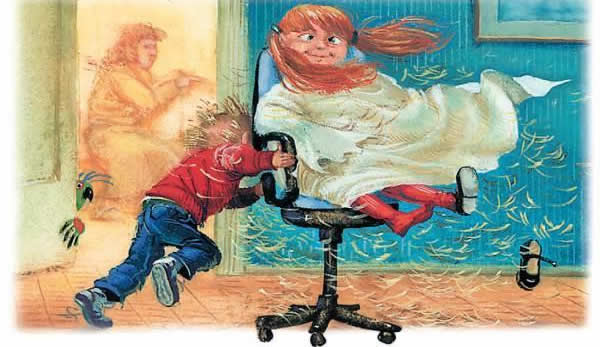 – Меня надо накрутить, – говорит Марина.Яша всё понял. Он взял папин стул за ручку и стал Марину крутить.Крутил, крутил, даже спотыкаться начал.– Хватит? – спрашивает.– Чего хватит? – спрашивает Марина.– Накручивать.– Хватит, – говорит Марина. И куда-то скрылась.Тут Яшина мама пришла. Посмотрела на Яшу и как закричит:– Господи, что с моим ребёнком сделали?!!– Это мы с Мариной в парикмахерскую играли, – успокоил её Яша.Только мама не обрадовалась, а страшно рассердилась и быстро стала Яшу одевать: в курточку запихивать.– А что? – говорит Маринина мама. – Неплохо его постригли. Вашего ребёнка просто не узнать. Совсем другой мальчик.Яшина мама молчит. Неузнаваемого Яшу застёгивает.Мама девочки Марины продолжает:– Наша Марина такая выдумщица. Всегда что-то интересное придумает.– Ничего, ничего, – говорит Яшина мама, – когда в следующий раз вы к нам придёте, мы тоже что-нибудь интересное придумаем. Мы «Быстрый ремонт одежды» откроем или красильную мастерскую. Вы своего ребёнка тоже не узнаете.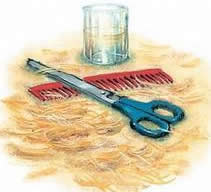 И они быстро ушли.Дома Яше и от папы влетело:– Хорошо ещё, что вы в зубного врача не играли. А то был бы ты у меня Яфа беф зубоф!С тех пор Яша очень осторожно игры себе выбирал. А на Марину он совсем не сердился.